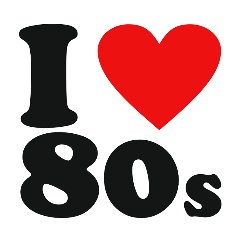 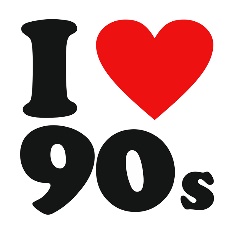 Quizz Musical « Les Marronniers »RAPPEL	 Chers parents, Vous êtes déjà nombreux à vous être inscrits à la soirée Quizz que le Transparents organise ce vendredi 23/03/2018 à l’Espace Beau Bois de Braine-le-Chateau. La soirée promet d’être animée !Néanmoins, les inscriptions ne sont pas encore clôturées et pour ceux qui hésitent encore, sachez qu’il vous est toujours possible de vous inscrire, et cela jusqu’au 17/03. Nous serions vraiment ravis de vous compter parmi nous !Rappel du programme de la soirée :Accueil et apéro à partir de 19h00Buffet de tartes salées, salades Buffet de tartes sucréesQuizz musical (80’s et 90’s) animé par un DJ professionnelSoirée dansantePrix : En prévente 15€Sur place 17€Ce montant comprend : - L’apéritif  - Le repas (buffet salé et sucré) - Votre participation au Quizz.  Pour faciliter l’organisation, merci de compléter le talon pour réserver votre participation et de le remettre au titulaire de votre enfant.Buffet :Nom et prénom + classe des enfants : ……………………………………………………………………………………………………………………….Je réserve ………….. X la formule buffet au prix de 15€ soit un montant total de ……………………… € à verser sur le compte en banque du Transparents BE86001797531450 avec en communication « quizz+nom » au plus tard pour le lundi 19 mars 2018.Quizz :Je ne fais pas encore partie d’une équipeJ’inscris mon équipe :  Nom de l’équipe : …………………………………………  Noms des participants dans l’équipe : ……………………………………………………………………  …………………………………………………………………… …………………………………………………………………… …………………………………………………………………… …………………………………………………………………….……………………………………………………………………  …………………………………………………………………… …………………………………………………………………… 